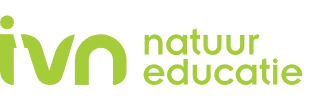 Verslag Algemene Ledenvergadering IVN Eemland Donderdag 21 maart 2019 te Soest, gebouw Artishock
Aanwezig: 24 ledenVerslag: Dick Nagelhout 1. OpeningHarm Jan Luth opent de vergadering, meldt dat Piet met vakantie is en komt met een korte impressie van de provinciale verkiezingen. Ook voor IVN is de samenstelling van Provinciale Staten immers van belang.2. Verslag van de Algemene Ledenvergadering van 19 maart 2018Wordt ongewijzigd vastgesteld. Gewezen wordt nog op een initiatief van grondeigenaren die natuurbegraven in Soest aan de Zandlaan mogelijk willen maken.3. Jaarverslagen bestuur en werkgroepenHet jaarverslag van het bestuur wordt goedgekeurd. De voorzitter spreekt zijn waardering uit voor wat allemaal gedaan wordt in de werkgroepen.4. FinanciënIVN Eemland is slachtoffer geworden van phishing. Er is aangifte gedaan. Onderzoek loopt nog.De kascontrolecommissie meldt dat de jaarrekening 2018 een getrouw beeld geeft van inkomsten, uitgaven en balans.  Het bestuur wordt decharge verleend. Len de G. blijft nog een jaar in de kascontrolecommissie. Geert K. maakt plaats voor Marjan B. Het lijkt nuttig actief te zoeken naar een reserve lid.5. BestuurssamenstellingDick Nagelhout treedt af als bestuurslid en wordt bedankt voor zijn werkzaamheden. Er meldt zich - ook ter plekke - geen nieuwe kandidaat voor het bestuur. 6. Plannen voor 2019Voor een deel staan de plannen al genoemd in de jaarverslagen van de verschillende werkgroepen. De meeste coördinatoren geven nog een korte toelichting. Wim Smeets laat met beelden zien wat in Bunschoten allemaal gebeurt. 7. PrivacyreglementHet reglement wordt vastgesteld met inachtneming van enkele punten die de leden inbrengen.8. MededelingenDick meldt dat de procedure m.b.t. In Veilige Handen afgerond kan worden als duidelijk is hoe de vertrouwenscommissie (regionaal) ingevuld wordt.Verder wordt nog melding gemaakt van informele groepsvorming rond Insecten en Paddenstoelen. 9. Rondvraag en sluitingGewezen wordt nog op de lezing over insectenvriendelijke tuinen in Soest op 18 april.Na de ALV geeft Göran Christiansson een boeiende lezing over duurzaamheid op verschillende terreinen. Een onderwerp dat veel tongen los maakt bij de aanwezigen.-----------------------------------------------------------------------------------------------------------------Ad punt 7: Dit zijn de punten die Bettie al schriftelijk had ingebracht. Wim Smeets denkt dat het bewaren van gegevens best langer kan.Hier nog wat puntjes uit de werkgroepen:Communicatie: Nieuwe NN, ander formaat, 2 nummers per jaar. Kopij bij elkaar harken blijft lastigDuurzaamheid: Boomgaard Paleis Soestdijk. Inrichting rond Soestdijk beïnvloeden. Compensatie voor verlies aan groen noodzakelijkExcursies: 18 mei naar MontferlandLibellen en vlinders: In Bunschoten twee mensen die daar actief willen worden op dit onderwerpNatuurpaden: Wandel- en fietsapp. Vijf routes ingekocht. Buitenzorg als eerste op de site.Bunschoten: Aantal belangstellenden Westdijk neemt toe. Op BBBBdag veel aandacht voor aaibare uilen. VEBO-wand onderhoud kost veel tijd.Natuurbeleid: Nu twee leden. Houden ‘alles’ in de gaten. Contacten met gemeenten. Aandachtspunten: horeca in buitengebied. Soestdijk.Scholen: 350 à 400 leerlingen krijgen weer slootlessenRoofvogels: voldoende mensen. Uilen: uilenkasten weer up to dateWandelingen. Aanwas compenseert nauwelijks verloop vanwege leeftijd.Weidevogels: Eerste nesten weer gevonden. Vijf mensen bij acht boeren actief